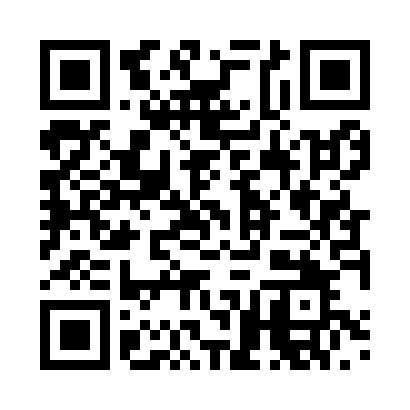 Prayer times for Appensee, GermanyWed 1 May 2024 - Fri 31 May 2024High Latitude Method: Angle Based RulePrayer Calculation Method: Muslim World LeagueAsar Calculation Method: ShafiPrayer times provided by https://www.salahtimes.comDateDayFajrSunriseDhuhrAsrMaghribIsha1Wed3:435:581:175:178:3610:422Thu3:405:561:175:188:3810:443Fri3:385:551:175:188:3910:474Sat3:355:531:165:198:4110:495Sun3:325:511:165:208:4210:526Mon3:295:501:165:208:4410:557Tue3:265:481:165:218:4510:578Wed3:235:471:165:218:4611:009Thu3:205:451:165:228:4811:0210Fri3:175:441:165:228:4911:0511Sat3:145:421:165:238:5111:0812Sun3:115:411:165:238:5211:1013Mon3:085:391:165:248:5311:1314Tue3:055:381:165:248:5511:1615Wed3:025:371:165:258:5611:1916Thu3:005:351:165:258:5711:2117Fri3:005:341:165:268:5911:2418Sat2:595:331:165:269:0011:2519Sun2:595:321:165:279:0111:2620Mon2:585:311:165:279:0311:2721Tue2:585:291:165:289:0411:2722Wed2:575:281:165:289:0511:2823Thu2:575:271:175:299:0611:2824Fri2:575:261:175:299:0811:2925Sat2:565:251:175:309:0911:2926Sun2:565:241:175:309:1011:3027Mon2:565:231:175:319:1111:3028Tue2:555:231:175:319:1211:3129Wed2:555:221:175:329:1311:3230Thu2:555:211:175:329:1411:3231Fri2:555:201:175:329:1511:33